Clovis West AreaIDAC Meeting March 5th, 20249:45 amClovis West High SchoolLecture Hall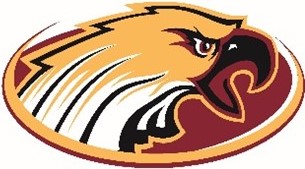  		Welcome		Purpose of IDAC Meetings                 Clovis West High School Peer Counseling Program Student supports and school culture                  Clovis West Area Elementary Peer Counseling  Student support and development at elementary level                 Kastner Multi-Cultural Activities and Clubs Opportunities Student activities and clubs supporting acceptance and awareness                  Feedback and Recommendations           Suggestions for improvements, continued focus on developing an                                    inclusive environment.   Notes:  